Second Grade STEM Ideas – Week 2Unplugged ActivitiesChoose One and Have Fun!Spring UmbrellasIt’s officially spring! Spring usually brings lots of rain. It’s also the time we start seeing lots of new baby animals. Your task is to create an umbrella to protect the new baby animals. Click here to see a video from Mrs. Wilfred!Watch this Video about Weatherwww.generationgenius.com/?share=BCA94 Using household materials, create an umbrella to protect a baby animal. Don’t forget to improve your design or try a new design. The possibilities are endless!                         Extension: Create a Stop Motion VideoTake pictures of all your steps and create a video. You will need to ask an adult to install the Stop Motion Studio App to a phone or tablet. Also, there are lots of Stop Motion tutorials on-line if you would like to increase your skills. You could become a Stop Motion Expert!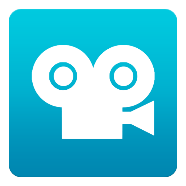 Read a book: What was the problem in the story? Build something to help solve the problem. Create a kite: Use materials that you have at home to design a kite. Does your kite fly? Make a tower: Build a tower out of cups or cans. How tall is your tower?Design a marble run: Use paper plates, toilet paper rolls, scissors, and tape to design a marble run (maze). Scavenger Hunt: How many things can you find that starts with the same letter as your first name? If you can, do this outside!Design a pair of glasses: Use materials that you have at home to design a stylish pair of glasses.